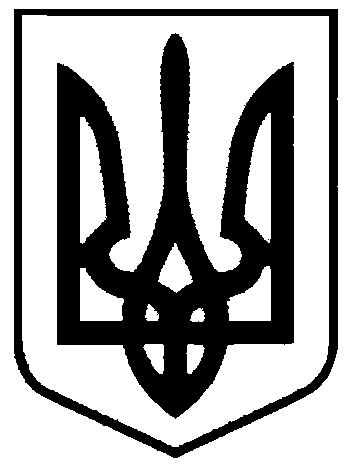 СВАТІВСЬКА МІСЬКА РАДАСЬОМОГО СКЛИКАННЯПОЗАЧЕРГОВА ЧОТИРНАДЦЯТА СЕСІЯРІШЕННЯвід  «28» липня   2017 р.    	                   м. Сватове                                              №_______ “Про внесення змін до складу   виконавчого комітету Сватівської міської ради”      В зв’язку з обранням депутатом Сватівської міської ради Беденко І.В.,  керуючись ст.51,  ст. 26, Закону України “Про місцеве самоврядування в Україні”,Сватівська міська радаВИРІШИЛА:         Виключити Беденко Ігоря Володимировича  зі складу виконавчого комітету Сватівської міської ради:Сватівський  міський голова					  Е.В. Рибалко